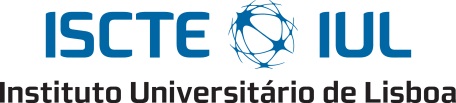 Requerimento para pedido de Apoio de EmergênciaPede Deferimento,Data _____/_____/________________________________________________                      (Assinatura do requerente)Nota: o requerimento, juntamente com os documentos de candidatura, devem ser entregues pessoalmente no SAS (sala 1SW3) ou enviados via e-mail para: sas@iscte-iul.ptRequerimento para pedido de Apoio de EmergênciaDeclaraçãoData ____/____/_______Assinatura____________________________________________________Exmo.(a). Senhor(a) Reitor(a) doISCTE - Instituto Universitário de Lisboa___________________________________________(nome), aluno(a)nº _________, com oDocumento de Identificação nº ________________________, vem por este meio solicitar aV. Exa. a atribuição de um apoio de emergência, ao abrigo do regulamento em vigor.Este pedido vem na sequência da situação socioeconómica atual em que se encontra o meuagregado familiar, nomeadamente________________________________________________________________________________________________________________________________________________________________________________________________________________________________________________________________________________________________________________________________________________________________Necessito de um apoio no montante _____________€ para fazer face às despesas de __________________________________________________________________________________Eu _______________________________________________________, com o documento deIdentificação nº ______________________, candidato ao apoio de emergência do ISCTE-IUL,declaro que tomei conhecimento que um dos requisitos de candidatura a este apoio é estardisponível para colaborar nos vários serviços da instituição, ao abrigo da Bolsa de Colaboração Institucional, conforme previsto no nº 3 do artigo 7º do Regulamento do Fundo de Apoio Social do ISCTE-IUL.